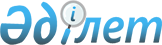 О выдаче разрешения на транзит через территорию Республики Казахстан специального имущества из Российской Федерации в Кыргызскую РеспубликуПостановление Правительства Республики Казахстан от 24 января 2002 года N 96

      В соответствии с Законом Республики Казахстан от 18 июня 1996 года Z960009_ "Об экспортном контроле" и постановлением Правительства Республики Казахстан от 11 августа 1999 года N 1143 P991143_ "Отдельные вопросы транзита продукции, подлежащей экспортному контролю" Правительство Республики Казахстан постановляет: 

      1. Разрешить транзит через территорию Республики Казахстан из Российской Федерации в Кыргызскую Республику специального имущества, поставляемого Федеральным государственным унитарным предприятием "Рособоронэкспорт" (город Москва, Российская Федерация) для Министерства обороны Кыргызской Республики по контракту от 15 июня 2001 года N РЕ/04178120437, в номенклатуре и количестве согласно приложению. 

      2. Министерству транспорта и коммуникаций Республики Казахстан обеспечить осуществление транзитной перевозки специального имущества железнодорожным транспортом по территории Республики Казахстан с соблюдением особых мер безопасности в соответствии с Соглашением о перевозках специальных грузов и продукции военного назначения от 26 мая 1995 года и другими нормативными правовыми актами. 

      3. Таможенному комитету Министерства государственных доходов Республики Казахстан в установленном законодательством порядке обеспечить контроль за транзитом специального имущества через территорию Республики Казахстан. 

      4. Министерству экономики и торговли Республики Казахстан принять необходимые меры в целях реализации данного постановления. 

      5. Настоящее постановление вступает в силу со дня подписания. 

 

     Премьер-Министр     Республики Казахстан

                                            Приложение                                            к постановлению Правительства                                              Республики Казахстан                                             от 24 января 2002 года N 96 



 

                          Номенклатура и количество            специального имущества, поставляемого Федеральным                  государственным унитарным предприятием         "Рособоронэкспорт" (город Москва, Российская Федерация)            для Министерства обороны Кыргызской Республики           по контракту N РЕ/04178120437 от 15 июня 2001 года__________________________________________________________________________   |   Номенклатура и наименование   |Цена за    |кол-во|Стоимость |Приме-   |   поставляемого специального    |единицу, в |комп- |имущества,|чание   |            имущества            |российских |лектов|в россий- |   |                                 |рублях     |      |ских      |   |                                 |           |      |рублях    |------------------------------------------------------------------------- 1 |             2                   |      3    |   4  |    5     |   6--------------------------------------------------------------------------1   Имущество для проведения    РВР РЛС 5Н84АЭ-2 (N 2114488)        567271,24      1   567271,242   Имущество для проведения    РВР РЛС 5Н84А (N 4412163)          1121607,41      1  1121607,413   Имущество для проведения    РВР 5-ти изделий П-18:3.1 Изделие П-18 (N 010806),            178239,53      1   178239,533.2 Изделие П-18 (N 032790),            199835,99      1   199835,993.3 Изделие П-18 (N 032290),            194506,44      1   194506,443.4 Изделие П-18 (N 011401),            772767,74      1   772767,743.5 Изделие П-18 (N 011549)             144145,84      1   144145,844   Имущество для проведения ТО    Изделий ПРВ-13:4.1 Изделие ПРВ-13 (N Е1118),           509458,05      1   509458,054.2 Изделие ПРВ-13 (N 0205),            239158,11      1   239158,114.3 Изделие ПРВ-13 (N 1722)             149825,37      1   149825,375   Расходные материалы для     проведения РВР на изделиях    5Н84А, 5Н84АЭ-2 и П-18               31533,91      1    31533,91ИТОГО                                                     4108349,62--------------------------------------------------------------------------     Маршрут: станция Кунцево-2 (Российская Федерация) - станция Аламедин (Кыргызская Республика).     Пограничные переходы: станция Илецк-1 (Российская Федерация), станция Луговая (Республика Казахстан).     Количество транспортных средств: три 20-футовых контейнера.     Отправитель: ФГУП "ГПТП "Гранит" (Российская Федерация).      Получатель: Министерство обороны Кыргызской Республики.      Транзит специального имущества планируется в I квартале 2002 года.(Специалисты: Склярова И.В.,              Умбетова А.М.)     
					© 2012. РГП на ПХВ «Институт законодательства и правовой информации Республики Казахстан» Министерства юстиции Республики Казахстан
				